Université de Batna 2Faculté des Lettres et des Langues Étrangères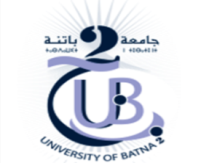 Département de FrançaisPlanning Des Épreuves de remplacement L2JOURNEESMATIEREHORAIRELieu Mardi, 6 juillet 2021C.E.E9h-9h45D3Mardi, 6 juillet 2021GRAMMAIRE10h-10h45D3Mardi, 6 juillet 2021T.Tr.Univ11h-11h45D3Mardi, 6 juillet 2021LITT.LANGUE12h-12h45D3Mercredi, 7 juillet 2021 I.LING9h-9h45D3Mercredi, 7 juillet 2021 P.C.A10h-10h45D3Mercredi, 7 juillet 2021 ETUDE DE TEXTES11h-11h45D3Mercredi, 7 juillet 2021 C.C.L12h-12h45D3